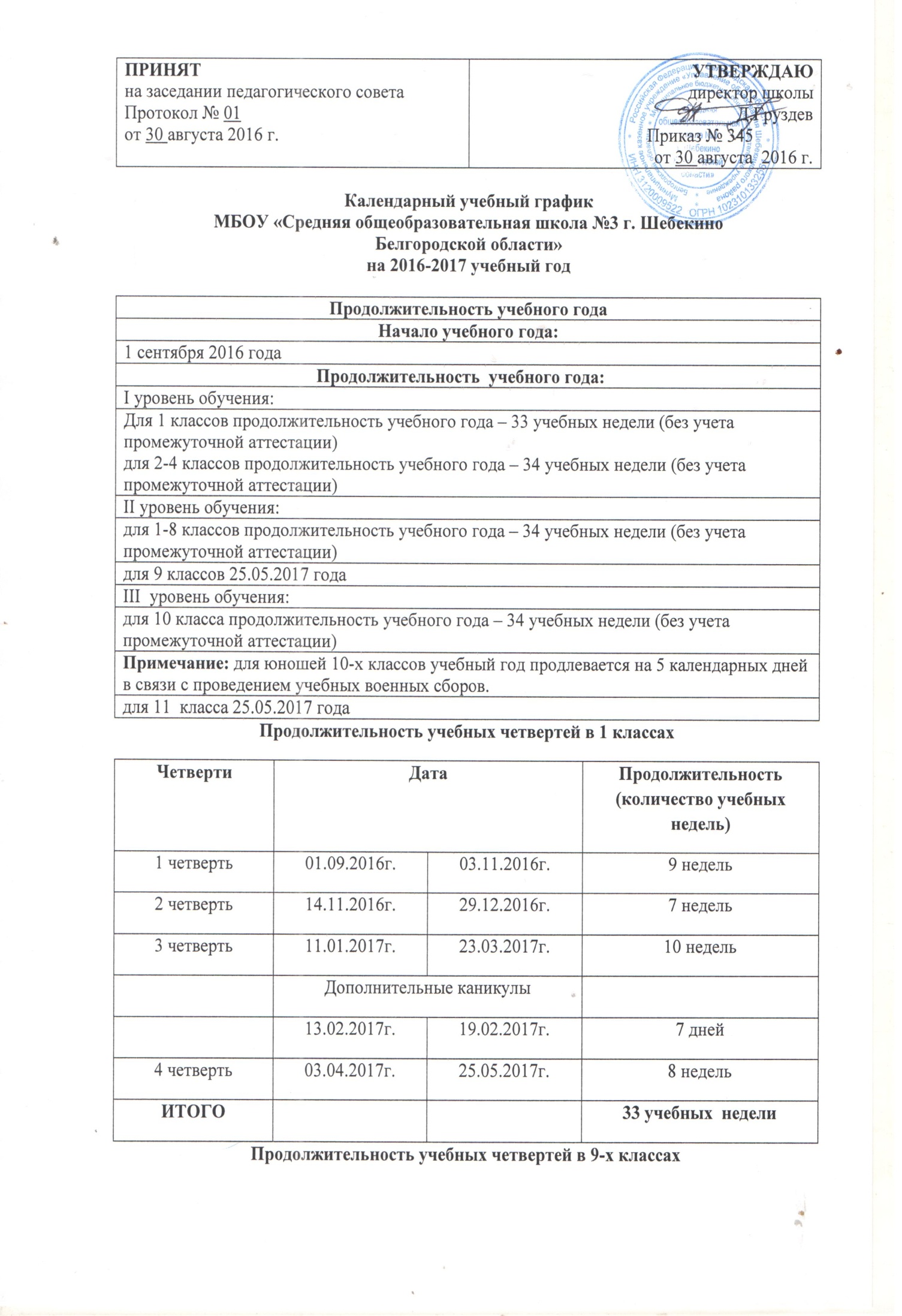 Продолжительность учебных полугодий  в  10-х и 11-х  классахПримечание: для юношей 10-х классов учебный год продлевается на 5 календарных дней в связи с проведением учебных военных сборов.Продолжительность учебных четвертей в 2-4  классахПродолжительность учебных четвертей в 5-8  классахПериод промежуточной аттестации – с 26 по 31 мая 2017 годаПродолжительность каникул в течение 2016-2017 учебного годаЧетвертиДатаДатаПродолжительность (количество учебных недель)1 четверть01.09.2016г.03.11.2016г.9 недель2 четверть14.11.2016г.29.12.2016г.7 недель3 четверть11.01.2017г.23.03.2017г.10 недель 4 четверть03.04.2017г.25.05.2017г.8 недельИТОГО34 учебных неделиПолугодияДатаДатаПродолжительность (количество учебных недель)1 полугодие01.09.2016г29.12.2016г16 недель2 полугодие11.01.2017г.25.05.2017г.18 недельИТОГО34 учебных  неделиЧетвертиДатаДатаПродолжительность (количество учебных недель)1 четверть01.09.2016г.03.11.2016г.9 недель2 четверть14.11.2016г.29.12.2016г.7 недель3 четверть11.01.2017г.23.03.2017г.10 недель 4 четверть03.04.2017г.25.05.2017г.8 недельИТОГО34 учебных неделиЧетвертиДатаДатаПродолжительность (количество учебных недель)1 четверть01.09.2016г.03.11.2016г.9 недель2 четверть14.11.2016г.29.12.2016г.7 недель3 четверть11.01.2017г.23.03.2017г.10 недель 4 четверть03.04.2017г.25.05.2017г.8 недельИТОГО34 учебных неделиКаникулыДатаДатаПродолжительность каникулОсенние 04.11.2016г.13.11.2016г.10 днейЗимние30.12.2016г.10.01.2017г.12 днейВесенние24.03.2017г.31.03.2017г.8 днейВСЕГО30 календарных днейДополнительные каникулы для обучающихся 1 классов13.02.2017г.19.02.2017г.7 днейЛетние каникулы для обучающихся1-4 классов,5-8, 10 классов01.06.2017г.31.08.2017г.92 дняЛетние каникулы для обучающихся 9-х классов, желающих продолжить обучение в общеобразовательных школах20.06.2017г.31.08.2017г.73 дня